ATA de REUNIÃO nº 17Sistema Garantia da Qualidade EQAVETPresidente da reunião: _________________________________ (Marta Magalhães)Ação co-financiada pelo FSE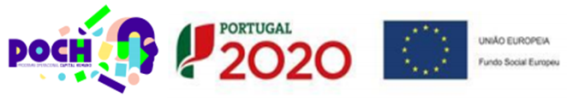 Entidade: Agrupamento de Escolas de ValongoCandidatura:   POCH-04-5267-FSE-000297                                            Tipologia: 4.1Data:	2020/11/03	                        Horário: 15h00mOrdem de Trabalhos:1. Publicações na Vivências.2. Avaliação das atividades realizadas3. Questionário para aplicação aos ex alunos para avaliação das competências maisvalorizadas no mercado de trabalho.4. FardamentoDescrição de Atividades:Foram tratados os assuntos relativos à publicação e recolha de testemunhos de ex alunos sobre o seu percurso profissional ou sobre a frequência do curso e calendarizadas as próximas publicações.Foi feita uma reflexão sobre a necessidade de melhorar a avaliação das atividades realizadas, de preferência com recurso a um questionário de satisfação, com tratamento de dados a incluir nos relatórios (e aproveitar e lembrar que os relatórios são obrigatórios e têm que ficar arquivados na direção, juntamente com a planificação da atividade). De seguida fez-se o levantamento dos pontos a tratar na elaboração/melhoria do Questionário para aplicação aos ex alunos para avaliação das competências mais valorizadas no mercado de trabalho. Posteriormente foi feito o balanço relativo às necessidades e distribuição do fardamento dos alunos.Participantes:Assinatura:Marta Magalhães (Coord. EQAVET)Reunião realizada por zoomHelena Castro (Subdiretora do AEV)Reunião realizada por zoomEmília Neto (Coord. dos Diretores de Curso Profissionais)Reunião realizada por zoomCristina Moreira (Diretora de Curso TCP)Reunião realizada por zoomEugénia Mendes (Diretora de Curso TA)Reunião realizada por zoomManuel Viegas (Diretora de Curso TE)Reunião realizada por zoomMarília Faria (Diretora de Curso TT/TOT)Reunião realizada por zoomFelismina Diogo (Diretora de Curso TI)Reunião realizada por zoomPaulo Sá (Diretor do Curso TD)Reunião realizada por zoomAlzira Pinho (Equipa de Auto-avaliação)Reunião realizada por zoom